HELSE OG VELVÆREPRODUKTER FOR ET BEDRE LIV!Salgsdemonstrasjon av nye og nyttige velværeprodukter!Tid:		Onsdag 21.oktober Klokke:	18.00 Sted:		FossvangMulighet for kjøp av kaffe og noe å bite i!Velkommen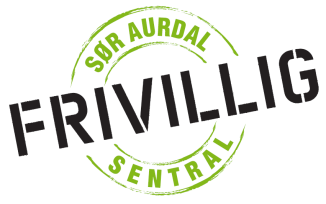 